Ungdomar och tobaksbruk – ingång och utvägOnline-seminarium 7 december kl. 13.00 till ca 15.30Programmet:

Ungdomar och tobak – ingång och utväg
Rosaria Galanti, Professor Global hälsa, Karolinska Institutet
Mottagare av CAN:s drogforskningspris 2020Fimpar du- fimpar jag.
Tobaksavvänjning av unga för unga 
Ingrid Edvardsson, Folkhälsoutvecklare Region Kronoberg 
      Sluta-Röka-Linjens roll
Sebastian Nykvist, Psykolog, KBT Skolhälsans roll
Bitte Jacobsson, Skolsköterska Kan vi ge stöd tillsammans - kan det bli bättre?!PaneldialogAnmäl dig här eller på www.SMT (sjukskoterskormottobak.com)Kontaktperson: Mona.Ringbjer@gmail.com
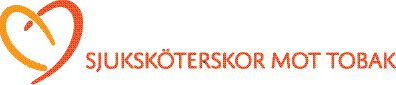 